中国港口协会集装箱分会文件(2021)中港集发字第008号关于举办“2021集装箱码头自动化推进与技术交流会”的通知各会员单位、各有关单位：2021年2月，中共中央、国务院印发了《国家综合立体交通网规划纲要》，其中，智慧绿色成为《纲要》中的关键热词，提出了“推动岸船协同、自动化码头和堆场发展”和“加强可再生能源、新能源、清洁能源装备设施更新利用”等要求。交通运输部在认真贯彻落实《交通强国建设纲要》和《国家综合立体交通网规划纲要》等部署要求时也强调，要推进水运安全生产管理能力的现代化，加快智慧港口、智能船舶和智慧航道的建设，推动新一代技术与传统水运行业深度融合，加快自动化码头的建设和水运数字化转型升级。当前，在双循环新发展格局下，以自动化集装箱码头为代表的智慧港口已成为建设世界一流强港的重要着力点。近两年来，我国自动化集装箱码头的关键核心技术不断取得突破，从行业标准制定者到行业发展引领者的目标越来越清晰、坚定。而面对我国产业智能化升级的技术需求，自动化码头的成套装备与系统技术将一直是我国产业创新、科技攻关战略方向之一。此时，我们搭建这样一个平台，让技术与实践、经验与探索的火花交织碰撞，让自动化码头的管理者、运营者、有志者广泛交流、互动，互相成就、共同发展跃进。现定于2021年8月18日-20日，广西北部湾国际港务集团有限公司、中国港口协会集装箱分会与中国港口杂志社在广西南宁共同举办“2021集装箱码头自动化推进与技术交流会”，特邀请贵单位参加。会议有关事项如下：    一、组织机构主办单位：广西北部湾国际港务集团有限公司中国港口协会集装箱分会中国港口杂志社    二、会议主题    以科技创新赋能高质量发展    三、时间、地点    时间：2021年8月18日-20日（18 日报到）地点：南宁会展豪生大酒店（广西壮族自治区南宁市青秀区竹溪大道98号）会议主要议题集装箱自动化码头建设及运行经验介绍2、集装箱码头堆场自动化建设及升级改造方案    3、自动化码头TOS系统、ECS系统、整机系统、电控系统技术4、传统集装箱码头自动化探索研究5、岸桥、场桥智能化远程控制技术    6、自动化码头装备智能配套技术（智能润滑、智能监测、智能吊具等）7、自动化到智能化电控解决方案8、5G时代共筑智慧港口    9、集装箱码头水平运输设备智能化方案10、集装箱码头数字化、自动化扩展11、无人集卡与智慧物流    12、港口自动化IT系统解决方案    13、AI与全局化智慧港口发展    五、日程安排    8月18日10:00-22:00参会代表报到    8月19日08:30-17:45集装箱码头自动化推进与技术交流会8月20日08:30-13:00 参观考察，午餐后代表返程    六、邀请嘉宾    1、中国港口协会集装箱分会各会员单位领导及代表    2、中国港口协会集装箱分会技术、IT专业工作组主任、副主任单位领导及代表    3、中国港口杂志社理事会理事单位领导及代表    4、全球自动化集装箱码头领域的研究机构、工程建设及设计单位和设施设备供应商    七、会议注册参会注册费用：人民币2200元/人（中国港口协会集装箱分会会员、中国港口杂志社理事会成员）；人民币3200元/人（非会员）。此费用包含会议期间餐费、资料费等，交通、住宿费自理。    请参会嘉宾填妥会议注册表，于2021年8月10日之前，传真或邮件给会务组联系人，并于报名之日起3日内将相关费用银行转账至指定账户（账号见附件参会注册表），以便做好会务安排工作。    八、联系方式1、中国港口杂志社联系人：李进丹 （手机：18918664806）裴  刚 （手机：13701951976）电话：021-66710119传真：021-66710119邮箱：chinaports@163.com2、中国港口协会集装箱分会联系人：张如星（手机：13601875326）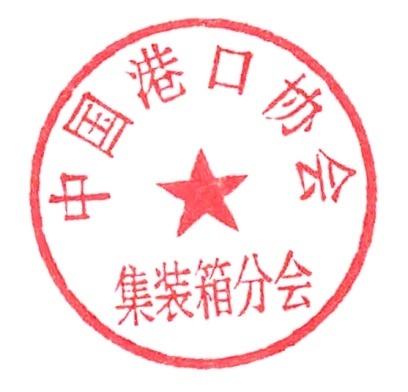 附件：参会注册表                                  中国港口协会集装箱分会                               二〇二一年七月八日附件:                          参会注册表    单位名称     姓 名 职 务 手 机 手 机 手 机 电 话 电 话 电 话    传 真    传 真    传 真    传 真         电子邮箱         电子邮箱   专职联系人 手 机 手 机 手 机 电子邮箱电子邮箱电子邮箱电子邮箱发票收件地址参会、赞助收费标准请在□中√会员单位:2200 元/人（ ）人；非会员单位:3200 元/人（ ）人；□ 协办单位：20万元； □ 金牌赞助商：15万元；□ 专题发言赞助：10万元/场（含一场20分钟的专题发言、一个展桌式展位）；□ 展桌式展位：3万元/个（  ）个； □ 代表证赞助：5万元；□ 宣传片播放：人民币5万；  □ 资料入袋：人民币2万；□ 会刊广告：人民币1万注：含会务费、资料费、会议期间餐费等，住宿费自理；报名截止：2021年8月10日。会员单位:2200 元/人（ ）人；非会员单位:3200 元/人（ ）人；□ 协办单位：20万元； □ 金牌赞助商：15万元；□ 专题发言赞助：10万元/场（含一场20分钟的专题发言、一个展桌式展位）；□ 展桌式展位：3万元/个（  ）个； □ 代表证赞助：5万元；□ 宣传片播放：人民币5万；  □ 资料入袋：人民币2万；□ 会刊广告：人民币1万注：含会务费、资料费、会议期间餐费等，住宿费自理；报名截止：2021年8月10日。会员单位:2200 元/人（ ）人；非会员单位:3200 元/人（ ）人；□ 协办单位：20万元； □ 金牌赞助商：15万元；□ 专题发言赞助：10万元/场（含一场20分钟的专题发言、一个展桌式展位）；□ 展桌式展位：3万元/个（  ）个； □ 代表证赞助：5万元；□ 宣传片播放：人民币5万；  □ 资料入袋：人民币2万；□ 会刊广告：人民币1万注：含会务费、资料费、会议期间餐费等，住宿费自理；报名截止：2021年8月10日。会员单位:2200 元/人（ ）人；非会员单位:3200 元/人（ ）人；□ 协办单位：20万元； □ 金牌赞助商：15万元；□ 专题发言赞助：10万元/场（含一场20分钟的专题发言、一个展桌式展位）；□ 展桌式展位：3万元/个（  ）个； □ 代表证赞助：5万元；□ 宣传片播放：人民币5万；  □ 资料入袋：人民币2万；□ 会刊广告：人民币1万注：含会务费、资料费、会议期间餐费等，住宿费自理；报名截止：2021年8月10日。会员单位:2200 元/人（ ）人；非会员单位:3200 元/人（ ）人；□ 协办单位：20万元； □ 金牌赞助商：15万元；□ 专题发言赞助：10万元/场（含一场20分钟的专题发言、一个展桌式展位）；□ 展桌式展位：3万元/个（  ）个； □ 代表证赞助：5万元；□ 宣传片播放：人民币5万；  □ 资料入袋：人民币2万；□ 会刊广告：人民币1万注：含会务费、资料费、会议期间餐费等，住宿费自理；报名截止：2021年8月10日。会员单位:2200 元/人（ ）人；非会员单位:3200 元/人（ ）人；□ 协办单位：20万元； □ 金牌赞助商：15万元；□ 专题发言赞助：10万元/场（含一场20分钟的专题发言、一个展桌式展位）；□ 展桌式展位：3万元/个（  ）个； □ 代表证赞助：5万元；□ 宣传片播放：人民币5万；  □ 资料入袋：人民币2万；□ 会刊广告：人民币1万注：含会务费、资料费、会议期间餐费等，住宿费自理；报名截止：2021年8月10日。会员单位:2200 元/人（ ）人；非会员单位:3200 元/人（ ）人；□ 协办单位：20万元； □ 金牌赞助商：15万元；□ 专题发言赞助：10万元/场（含一场20分钟的专题发言、一个展桌式展位）；□ 展桌式展位：3万元/个（  ）个； □ 代表证赞助：5万元；□ 宣传片播放：人民币5万；  □ 资料入袋：人民币2万；□ 会刊广告：人民币1万注：含会务费、资料费、会议期间餐费等，住宿费自理；报名截止：2021年8月10日。会员单位:2200 元/人（ ）人；非会员单位:3200 元/人（ ）人；□ 协办单位：20万元； □ 金牌赞助商：15万元；□ 专题发言赞助：10万元/场（含一场20分钟的专题发言、一个展桌式展位）；□ 展桌式展位：3万元/个（  ）个； □ 代表证赞助：5万元；□ 宣传片播放：人民币5万；  □ 资料入袋：人民币2万；□ 会刊广告：人民币1万注：含会务费、资料费、会议期间餐费等，住宿费自理；报名截止：2021年8月10日。会员单位:2200 元/人（ ）人；非会员单位:3200 元/人（ ）人；□ 协办单位：20万元； □ 金牌赞助商：15万元；□ 专题发言赞助：10万元/场（含一场20分钟的专题发言、一个展桌式展位）；□ 展桌式展位：3万元/个（  ）个； □ 代表证赞助：5万元；□ 宣传片播放：人民币5万；  □ 资料入袋：人民币2万；□ 会刊广告：人民币1万注：含会务费、资料费、会议期间餐费等，住宿费自理；报名截止：2021年8月10日。会员单位:2200 元/人（ ）人；非会员单位:3200 元/人（ ）人；□ 协办单位：20万元； □ 金牌赞助商：15万元；□ 专题发言赞助：10万元/场（含一场20分钟的专题发言、一个展桌式展位）；□ 展桌式展位：3万元/个（  ）个； □ 代表证赞助：5万元；□ 宣传片播放：人民币5万；  □ 资料入袋：人民币2万；□ 会刊广告：人民币1万注：含会务费、资料费、会议期间餐费等，住宿费自理；报名截止：2021年8月10日。会员单位:2200 元/人（ ）人；非会员单位:3200 元/人（ ）人；□ 协办单位：20万元； □ 金牌赞助商：15万元；□ 专题发言赞助：10万元/场（含一场20分钟的专题发言、一个展桌式展位）；□ 展桌式展位：3万元/个（  ）个； □ 代表证赞助：5万元；□ 宣传片播放：人民币5万；  □ 资料入袋：人民币2万；□ 会刊广告：人民币1万注：含会务费、资料费、会议期间餐费等，住宿费自理；报名截止：2021年8月10日。会员单位:2200 元/人（ ）人；非会员单位:3200 元/人（ ）人；□ 协办单位：20万元； □ 金牌赞助商：15万元；□ 专题发言赞助：10万元/场（含一场20分钟的专题发言、一个展桌式展位）；□ 展桌式展位：3万元/个（  ）个； □ 代表证赞助：5万元；□ 宣传片播放：人民币5万；  □ 资料入袋：人民币2万；□ 会刊广告：人民币1万注：含会务费、资料费、会议期间餐费等，住宿费自理；报名截止：2021年8月10日。会员单位:2200 元/人（ ）人；非会员单位:3200 元/人（ ）人；□ 协办单位：20万元； □ 金牌赞助商：15万元；□ 专题发言赞助：10万元/场（含一场20分钟的专题发言、一个展桌式展位）；□ 展桌式展位：3万元/个（  ）个； □ 代表证赞助：5万元；□ 宣传片播放：人民币5万；  □ 资料入袋：人民币2万；□ 会刊广告：人民币1万注：含会务费、资料费、会议期间餐费等，住宿费自理；报名截止：2021年8月10日。会议住宿请在□中√   房间类型   房间类型   房间类型   房间类型   房间类型   会议团体价   会议团体价   会议团体价   会议团体价   间数   间数   间数天数 会议住宿请在□中√单人房间单人房间单人房间  □   □ 538元/天538元/天538元/天538元/天会议住宿请在□中√双人房间双人房间双人房间  □  □538元/天538元/天538元/天538元/天会议住宿请在□中√不需要订房不需要订房不需要订房  □   □   □   □   □   □   □   □   □   □ 会议住宿请在□中√酒店：南宁会展豪生大酒店  地址：广西壮族自治区南宁市青秀区竹溪大道98号联系人：何茵  手机：15296525220  前台总机：0771-6706666房间为代订，住宿费自理，现场签到后款交酒店前台，无需同报名费同汇！ 预定的房间如有取消或者增加必须在8月11日前告知会务组，否则需承担同房价违约金。客房最早8月18日入住，最晚8月20日退房，如有特殊要求，请在回执中备注。酒店：南宁会展豪生大酒店  地址：广西壮族自治区南宁市青秀区竹溪大道98号联系人：何茵  手机：15296525220  前台总机：0771-6706666房间为代订，住宿费自理，现场签到后款交酒店前台，无需同报名费同汇！ 预定的房间如有取消或者增加必须在8月11日前告知会务组，否则需承担同房价违约金。客房最早8月18日入住，最晚8月20日退房，如有特殊要求，请在回执中备注。酒店：南宁会展豪生大酒店  地址：广西壮族自治区南宁市青秀区竹溪大道98号联系人：何茵  手机：15296525220  前台总机：0771-6706666房间为代订，住宿费自理，现场签到后款交酒店前台，无需同报名费同汇！ 预定的房间如有取消或者增加必须在8月11日前告知会务组，否则需承担同房价违约金。客房最早8月18日入住，最晚8月20日退房，如有特殊要求，请在回执中备注。酒店：南宁会展豪生大酒店  地址：广西壮族自治区南宁市青秀区竹溪大道98号联系人：何茵  手机：15296525220  前台总机：0771-6706666房间为代订，住宿费自理，现场签到后款交酒店前台，无需同报名费同汇！ 预定的房间如有取消或者增加必须在8月11日前告知会务组，否则需承担同房价违约金。客房最早8月18日入住，最晚8月20日退房，如有特殊要求，请在回执中备注。酒店：南宁会展豪生大酒店  地址：广西壮族自治区南宁市青秀区竹溪大道98号联系人：何茵  手机：15296525220  前台总机：0771-6706666房间为代订，住宿费自理，现场签到后款交酒店前台，无需同报名费同汇！ 预定的房间如有取消或者增加必须在8月11日前告知会务组，否则需承担同房价违约金。客房最早8月18日入住，最晚8月20日退房，如有特殊要求，请在回执中备注。酒店：南宁会展豪生大酒店  地址：广西壮族自治区南宁市青秀区竹溪大道98号联系人：何茵  手机：15296525220  前台总机：0771-6706666房间为代订，住宿费自理，现场签到后款交酒店前台，无需同报名费同汇！ 预定的房间如有取消或者增加必须在8月11日前告知会务组，否则需承担同房价违约金。客房最早8月18日入住，最晚8月20日退房，如有特殊要求，请在回执中备注。酒店：南宁会展豪生大酒店  地址：广西壮族自治区南宁市青秀区竹溪大道98号联系人：何茵  手机：15296525220  前台总机：0771-6706666房间为代订，住宿费自理，现场签到后款交酒店前台，无需同报名费同汇！ 预定的房间如有取消或者增加必须在8月11日前告知会务组，否则需承担同房价违约金。客房最早8月18日入住，最晚8月20日退房，如有特殊要求，请在回执中备注。酒店：南宁会展豪生大酒店  地址：广西壮族自治区南宁市青秀区竹溪大道98号联系人：何茵  手机：15296525220  前台总机：0771-6706666房间为代订，住宿费自理，现场签到后款交酒店前台，无需同报名费同汇！ 预定的房间如有取消或者增加必须在8月11日前告知会务组，否则需承担同房价违约金。客房最早8月18日入住，最晚8月20日退房，如有特殊要求，请在回执中备注。酒店：南宁会展豪生大酒店  地址：广西壮族自治区南宁市青秀区竹溪大道98号联系人：何茵  手机：15296525220  前台总机：0771-6706666房间为代订，住宿费自理，现场签到后款交酒店前台，无需同报名费同汇！ 预定的房间如有取消或者增加必须在8月11日前告知会务组，否则需承担同房价违约金。客房最早8月18日入住，最晚8月20日退房，如有特殊要求，请在回执中备注。酒店：南宁会展豪生大酒店  地址：广西壮族自治区南宁市青秀区竹溪大道98号联系人：何茵  手机：15296525220  前台总机：0771-6706666房间为代订，住宿费自理，现场签到后款交酒店前台，无需同报名费同汇！ 预定的房间如有取消或者增加必须在8月11日前告知会务组，否则需承担同房价违约金。客房最早8月18日入住，最晚8月20日退房，如有特殊要求，请在回执中备注。酒店：南宁会展豪生大酒店  地址：广西壮族自治区南宁市青秀区竹溪大道98号联系人：何茵  手机：15296525220  前台总机：0771-6706666房间为代订，住宿费自理，现场签到后款交酒店前台，无需同报名费同汇！ 预定的房间如有取消或者增加必须在8月11日前告知会务组，否则需承担同房价违约金。客房最早8月18日入住，最晚8月20日退房，如有特殊要求，请在回执中备注。酒店：南宁会展豪生大酒店  地址：广西壮族自治区南宁市青秀区竹溪大道98号联系人：何茵  手机：15296525220  前台总机：0771-6706666房间为代订，住宿费自理，现场签到后款交酒店前台，无需同报名费同汇！ 预定的房间如有取消或者增加必须在8月11日前告知会务组，否则需承担同房价违约金。客房最早8月18日入住，最晚8月20日退房，如有特殊要求，请在回执中备注。酒店：南宁会展豪生大酒店  地址：广西壮族自治区南宁市青秀区竹溪大道98号联系人：何茵  手机：15296525220  前台总机：0771-6706666房间为代订，住宿费自理，现场签到后款交酒店前台，无需同报名费同汇！ 预定的房间如有取消或者增加必须在8月11日前告知会务组，否则需承担同房价违约金。客房最早8月18日入住，最晚8月20日退房，如有特殊要求，请在回执中备注。汇款信息请在□中√汇款户名：上海《中国港口》杂志社 开户银行：上海银行上工支行 帐    号：31604900067194148 汇款户名：上海《中国港口》杂志社 开户银行：上海银行上工支行 帐    号：31604900067194148 汇款户名：上海《中国港口》杂志社 开户银行：上海银行上工支行 帐    号：31604900067194148 汇款户名：上海《中国港口》杂志社 开户银行：上海银行上工支行 帐    号：31604900067194148 汇款户名：上海《中国港口》杂志社 开户银行：上海银行上工支行 帐    号：31604900067194148 汇款户名：上海《中国港口》杂志社 开户银行：上海银行上工支行 帐    号：31604900067194148 □ 银行转账    □ 现场付款（非会员不可选）（小写：人民币                       元） 经办人签字或盖章：            年   月   日□ 银行转账    □ 现场付款（非会员不可选）（小写：人民币                       元） 经办人签字或盖章：            年   月   日□ 银行转账    □ 现场付款（非会员不可选）（小写：人民币                       元） 经办人签字或盖章：            年   月   日□ 银行转账    □ 现场付款（非会员不可选）（小写：人民币                       元） 经办人签字或盖章：            年   月   日□ 银行转账    □ 现场付款（非会员不可选）（小写：人民币                       元） 经办人签字或盖章：            年   月   日□ 银行转账    □ 现场付款（非会员不可选）（小写：人民币                       元） 经办人签字或盖章：            年   月   日□ 银行转账    □ 现场付款（非会员不可选）（小写：人民币                       元） 经办人签字或盖章：            年   月   日增值税专用发票信息开票项目为（会务费）发票抬头 发票抬头 税  号税  号增值税专用发票信息开票项目为（会务费）地址、电话地址、电话增值税专用发票信息开票项目为（会务费）银行、账号银行、账号会务组联系人李进丹李进丹手机：18918664806        电话：021-66710119传真：021-66710119       邮箱：chinaports@163.com 手机：18918664806        电话：021-66710119传真：021-66710119       邮箱：chinaports@163.com 手机：18918664806        电话：021-66710119传真：021-66710119       邮箱：chinaports@163.com 手机：18918664806        电话：021-66710119传真：021-66710119       邮箱：chinaports@163.com 手机：18918664806        电话：021-66710119传真：021-66710119       邮箱：chinaports@163.com 手机：18918664806        电话：021-66710119传真：021-66710119       邮箱：chinaports@163.com 手机：18918664806        电话：021-66710119传真：021-66710119       邮箱：chinaports@163.com 手机：18918664806        电话：021-66710119传真：021-66710119       邮箱：chinaports@163.com 手机：18918664806        电话：021-66710119传真：021-66710119       邮箱：chinaports@163.com 手机：18918664806        电话：021-66710119传真：021-66710119       邮箱：chinaports@163.com 手机：18918664806        电话：021-66710119传真：021-66710119       邮箱：chinaports@163.com 参会注意事项： 1.请您务必准确完整填写上述参会代表的各项信息，特别是开具的发票信息，以便为您开具有效发票。 2.请您付款后将汇款底单回传至021-66710119，我们将在收到款后为您开具发票，并将发票会前用快递及时寄回。 3.因会议筹备需要，如参会报名后人员调整，请及时与会务组联系，付费后参会费用不予退还。4.交通信息（本次活动不提供接站，请各参会代表自行前往酒店）。参会注意事项： 1.请您务必准确完整填写上述参会代表的各项信息，特别是开具的发票信息，以便为您开具有效发票。 2.请您付款后将汇款底单回传至021-66710119，我们将在收到款后为您开具发票，并将发票会前用快递及时寄回。 3.因会议筹备需要，如参会报名后人员调整，请及时与会务组联系，付费后参会费用不予退还。4.交通信息（本次活动不提供接站，请各参会代表自行前往酒店）。参会注意事项： 1.请您务必准确完整填写上述参会代表的各项信息，特别是开具的发票信息，以便为您开具有效发票。 2.请您付款后将汇款底单回传至021-66710119，我们将在收到款后为您开具发票，并将发票会前用快递及时寄回。 3.因会议筹备需要，如参会报名后人员调整，请及时与会务组联系，付费后参会费用不予退还。4.交通信息（本次活动不提供接站，请各参会代表自行前往酒店）。参会注意事项： 1.请您务必准确完整填写上述参会代表的各项信息，特别是开具的发票信息，以便为您开具有效发票。 2.请您付款后将汇款底单回传至021-66710119，我们将在收到款后为您开具发票，并将发票会前用快递及时寄回。 3.因会议筹备需要，如参会报名后人员调整，请及时与会务组联系，付费后参会费用不予退还。4.交通信息（本次活动不提供接站，请各参会代表自行前往酒店）。参会注意事项： 1.请您务必准确完整填写上述参会代表的各项信息，特别是开具的发票信息，以便为您开具有效发票。 2.请您付款后将汇款底单回传至021-66710119，我们将在收到款后为您开具发票，并将发票会前用快递及时寄回。 3.因会议筹备需要，如参会报名后人员调整，请及时与会务组联系，付费后参会费用不予退还。4.交通信息（本次活动不提供接站，请各参会代表自行前往酒店）。参会注意事项： 1.请您务必准确完整填写上述参会代表的各项信息，特别是开具的发票信息，以便为您开具有效发票。 2.请您付款后将汇款底单回传至021-66710119，我们将在收到款后为您开具发票，并将发票会前用快递及时寄回。 3.因会议筹备需要，如参会报名后人员调整，请及时与会务组联系，付费后参会费用不予退还。4.交通信息（本次活动不提供接站，请各参会代表自行前往酒店）。参会注意事项： 1.请您务必准确完整填写上述参会代表的各项信息，特别是开具的发票信息，以便为您开具有效发票。 2.请您付款后将汇款底单回传至021-66710119，我们将在收到款后为您开具发票，并将发票会前用快递及时寄回。 3.因会议筹备需要，如参会报名后人员调整，请及时与会务组联系，付费后参会费用不予退还。4.交通信息（本次活动不提供接站，请各参会代表自行前往酒店）。参会注意事项： 1.请您务必准确完整填写上述参会代表的各项信息，特别是开具的发票信息，以便为您开具有效发票。 2.请您付款后将汇款底单回传至021-66710119，我们将在收到款后为您开具发票，并将发票会前用快递及时寄回。 3.因会议筹备需要，如参会报名后人员调整，请及时与会务组联系，付费后参会费用不予退还。4.交通信息（本次活动不提供接站，请各参会代表自行前往酒店）。参会注意事项： 1.请您务必准确完整填写上述参会代表的各项信息，特别是开具的发票信息，以便为您开具有效发票。 2.请您付款后将汇款底单回传至021-66710119，我们将在收到款后为您开具发票，并将发票会前用快递及时寄回。 3.因会议筹备需要，如参会报名后人员调整，请及时与会务组联系，付费后参会费用不予退还。4.交通信息（本次活动不提供接站，请各参会代表自行前往酒店）。参会注意事项： 1.请您务必准确完整填写上述参会代表的各项信息，特别是开具的发票信息，以便为您开具有效发票。 2.请您付款后将汇款底单回传至021-66710119，我们将在收到款后为您开具发票，并将发票会前用快递及时寄回。 3.因会议筹备需要，如参会报名后人员调整，请及时与会务组联系，付费后参会费用不予退还。4.交通信息（本次活动不提供接站，请各参会代表自行前往酒店）。参会注意事项： 1.请您务必准确完整填写上述参会代表的各项信息，特别是开具的发票信息，以便为您开具有效发票。 2.请您付款后将汇款底单回传至021-66710119，我们将在收到款后为您开具发票，并将发票会前用快递及时寄回。 3.因会议筹备需要，如参会报名后人员调整，请及时与会务组联系，付费后参会费用不予退还。4.交通信息（本次活动不提供接站，请各参会代表自行前往酒店）。参会注意事项： 1.请您务必准确完整填写上述参会代表的各项信息，特别是开具的发票信息，以便为您开具有效发票。 2.请您付款后将汇款底单回传至021-66710119，我们将在收到款后为您开具发票，并将发票会前用快递及时寄回。 3.因会议筹备需要，如参会报名后人员调整，请及时与会务组联系，付费后参会费用不予退还。4.交通信息（本次活动不提供接站，请各参会代表自行前往酒店）。参会注意事项： 1.请您务必准确完整填写上述参会代表的各项信息，特别是开具的发票信息，以便为您开具有效发票。 2.请您付款后将汇款底单回传至021-66710119，我们将在收到款后为您开具发票，并将发票会前用快递及时寄回。 3.因会议筹备需要，如参会报名后人员调整，请及时与会务组联系，付费后参会费用不予退还。4.交通信息（本次活动不提供接站，请各参会代表自行前往酒店）。参会注意事项： 1.请您务必准确完整填写上述参会代表的各项信息，特别是开具的发票信息，以便为您开具有效发票。 2.请您付款后将汇款底单回传至021-66710119，我们将在收到款后为您开具发票，并将发票会前用快递及时寄回。 3.因会议筹备需要，如参会报名后人员调整，请及时与会务组联系，付费后参会费用不予退还。4.交通信息（本次活动不提供接站，请各参会代表自行前往酒店）。